Welcome 	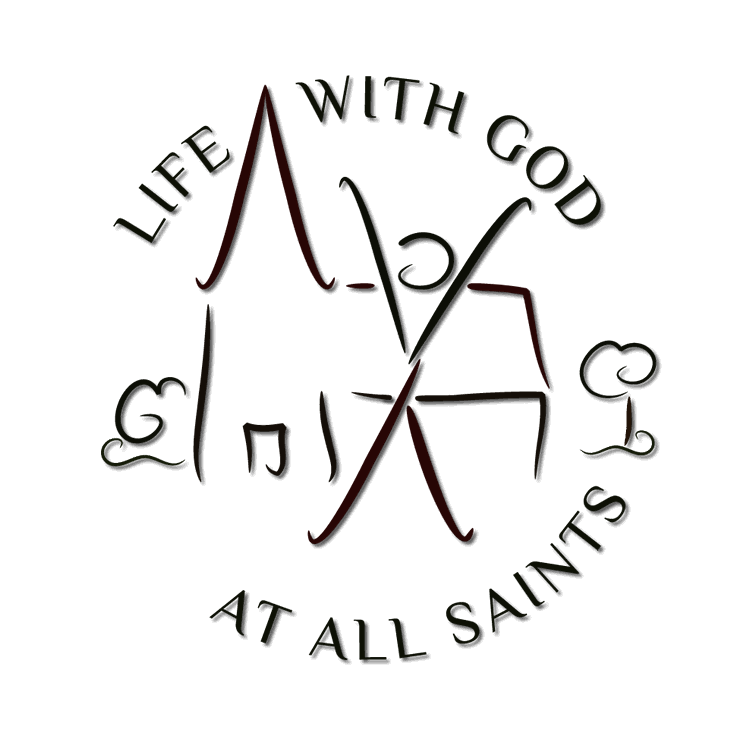 to All Saints, a church where all are welcome, especially committed to serving the communities of Garston and Leavesden. We are members of Inclusive Church. NoticesCOVID update For everyone to feel welcome returning to Church it is vital we all follow the rules:Stay away if you are feeling unwellPre booking via contacting charles@allsaintslife.com or text 07308124492 for all in person worshipWearing a Facemask is recommended. Maintaining a social distance before and after the service is recommended.Do not walk around Church unless invited by a steward to do so.Respect others personal space.GivingThe PCC would like to thank all givers for their gifts at this vital time. Our collections at Services are fundamental 
to the life of the church:
 its ministry, mission, and charitable giving.At In Person Services gifts can be received at the beginning or end of the Service using the Electronic Donation Station or the Perspex Donation Box located at the back of Church.PCC’s bank details are 
Lloyds Bank sortcode 309921 
Bank account number 02701885 
Leavesden Parish Church, Parish Giving Scheme 
Call 0333 002 1271 with your bank account details, church/parish name
All Saints Leavesden and 
PGS parish code 320632231. Online: https://www.justgiving.com/
allsaintschurchleavesden Lighthouse Café – returns on 6th SeptemberSession will run from 10am - 12pm at Leavesden Green Community Hub.To book a space please text 07308 124 492. Please respect the Centre’s rules and do not attend if you are feeling unwell.  Cameo – 2pm Wed 8th SeptemberAt All Saints Hall, friendship and conversation with musical entertainment and light refreshments. Please leave a message on the office answer machine if you wish to book in.Bike'n'Hike: Sat. 11th Sep. 9am - 5pm. It's time to start planning your adventure for this fundraising event, to visit churches and gain sponsorship. Your visiting may be on foot, by bike, on the bus, by car, Ask Sue for an envelope with all the instructions. It would be good if the church could be open to welcome visitors. If you could help in this way, please tell Sue; (you too can be sponsored.) If you are unable to take part on the day, perhaps be ready to sponsor those who are participating (and ask your friends and family as well!)All Saints for All Seasons 12th September 3pmThere are activities for everyone - from the youngest members of the church family to the most grown up! You just need to make sure you are wearing appropriate clothing - and that you have something to sit down on if you need to.office@allsaintslife.com     Tel 01923 661862              www.allsaintslife.comCharity No: 1160135This WeekThis WeekAll events listed below are subject to change at short noticeAll events listed below are subject to change at short noticeSunday 29th Thirteenth Sunday of TrinitySunday 29th Thirteenth Sunday of TrinityBCP Eucharist08.00Parish Eucharist invitation and streamed online10.00Monday 30th  Bank HolidayMonday 30th  Bank HolidayOffice Closed Tuesday 31st      Tuesday 31st      Wednesday 1st         Wednesday 1st         Midweek Eucharist12.00Open Church for Private Prayer12.30-14.00Standing Committee20.00Thursday 2nd  Thursday 2nd  Friday 3rd     Friday 3rd     Saturday 4th   Saturday 4th   Sunday 5th Thirteenth Sunday after TrinitySunday 5th Thirteenth Sunday after TrinityBCP Eucharist08.00Parish Eucharist in person  and  streamed online10.00Baptism13:00Open Space15:00